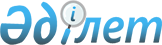 Маңғыстау облысы әкімдігінің "Маңғыстау облысының орта білім беру ұйымдарындағы психологиялық қызметтіқ жұмыс істеу қағидаларын бекіту туралы" 2015 жылғы 22 сәуірдегі № 115 қаулысының күші жойылсын деп тану туралыМаңғыстау облысы әкімдігінің 2022 жылғы 27 тамыздағы № 156 қаулысы. Қазақстан Республикасының Әділет министрлігінде 2022 жылғы 7 қыркүйектегі № 29441 болып тіркелді
      Қазақстан Республикасының "Құқықтық актілер туралы" Заңының 27-бабына сәйкес, Маңғыстау облысы әкімдігі ҚАУЛЫ ЕТЕДІ:
      1. Маңғыстау облысы әкімдігінің 2015 жылғы 22 сәуірдегі № 115 "Маңғыстау облысының орта білім беру ұйымдарындағы психологиялық қызметтіқ жұмыс істеу қағидаларын бекіту туралы" қаулысының (Нормативтік құқықтық актілерді мемлекеттік тіркеу тізілімінде № 2722 болып тіркелген) күші жойылды деп танылсын.
      2. Осы қаулының орындалуын бақылау Маңғыстау облысы әкімінің жетекшілік ететін орынбасарына жүктелсін.
      3. Осы қаулы оның алғашқы ресми жарияланған күнінен кейін күнтізбелік он күн өткен соң қолданысқа енгізіледі.
					© 2012. Қазақстан Республикасы Әділет министрлігінің «Қазақстан Республикасының Заңнама және құқықтық ақпарат институты» ШЖҚ РМК
				
      Б.Орынбасаров
